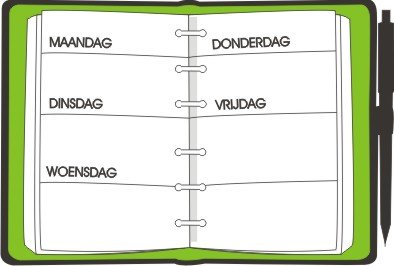 A				         	       AGENDA MAANDAG 4 MEI 2020  CASPER UIT 3B IS VANDAAG JARIG!						                   HIP HIP HOERA!DIT HEB JE NODIG VANDAAG: COMPUTER – TABLET (BINGEL)SPELLINGSCHRIFTTHUISWERKMAPJE met werkbladenTAALSCHRIFT 3B     Enkele afspraken:Alle schriftelijke oefeningen maak je met potlood.Wanneer je een opdracht volledig afwerkte, mag je in het eerste vakje een zonnetje tekenen.Als je volledige dagtaak in orde is, vraag je aan je mama of papa om even te controleren of je met alles in orde bent. In het tweede vakje mogen ze dit dan aanduiden. (Op het einde van de week ontvang je van ons ook nog de verbetersleutels.)Er zijn per week ook enkele opdrachten waar je zelf mag kiezen op welke dag je deze doet. Deze opdrachten staan op elke dagtaak.  Je kiest er dus per dag ééntje uit tot ook al deze opdrachten in orde zijn.Elke dag stuur je een mailtje met een overzicht van alle taken die in je agenda stonden. Een foto mag maar is niet verplicht. Laat ook weten wanneer iets erg moeilijk was. Misschien dat iemand bij jou thuis, je daar even kan bij helpen. Lief vragen hé!DAGTAAK MAANDAG 4 MEI 2020     NIET VERGETEN: HOPELIJK ZIEN WE MEKAAR OM 14 UUR VIA DE COMPUTERNeem uit je thuiswerkmapje het werkblad van bewerkingen: cijferen - optellen met brug. Ga nu eerst naar de Bingeltaken (wiskunde: filmpjes cijferen). Bekijk heel aandachtig het filmpje over het optellen. Dit soort oefeningen maakten we reeds in de klas.  TIP: Ook in je Neuzeneuzeboekje blz. 25 zie je nog enkele voorbeelden van hoe je 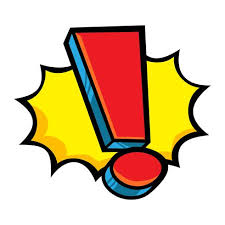 de oefeningen het best kan oplossen.Maak nu alle oefeningen (optellen met brug) op je werkblad. Werk netjes en en schrijf de cijfers netjes in het rooster. Let goed op de onthoudcijfers.Verbeter nadien de oefeningen met de verbetersleutel die jullie via mail zullen doorgestuurd krijgen. Doe dit erg aandachtig.Neem je leesboek en lees minsten 15 minuten in je boek. Neem je spellingschrift op blz. 75 en 76. Kijk eerst naar de spellingweter die bij deze les hoort.Spellingweter 16: Woorden met een doffe e in de woordstukjes en/ens, el/els of er/ers.       blz. 118Maak nu met potlood oefening 1, 2 en 3  Werk netjes en verzorgd en let goed op de letters in kleur. Lees steeds goed de opdrachten.Leg je taalschrift deel 3B klaar. Nu mag je kiezen uit twee opdrachten. Je moet dus maar één van de twee opdrachten maken.Ofwel kies je de opdracht “KNOTSGEKKE KUNSTENAARS” op blz. 16-17. Je leest aandachtig de leestekst en de blauwe kader en maakt oefening 3-4-5.Ofwel kies je de opdracht “HIPPE HOBBY’S” op blz. 20-21. Je leest aandachtig de leestekst en maakt oefening 3-4-5.Verbeter nadien de oefeningen met de verbetersleutel die jullie via mail zullen doorgestuurd krijgen. Doe dit erg aandachtig.Voor deze taak heb je alweer je thuiswerkmapje nodig. Wat heb je nodig?- Eén blad met hulplijntjes. - Het voorbeeldblad van alle kleine schrijfletters en hoofdletters.- Het blad met dierengedichtjes.Zoek nu het rijmgedicht “Elsje de Eekhoorn”. Schrijf dit gedicht in schoonschrift over op het blad met hulplijntjes. Begin aan de kantlijn. Let goed op de juiste schrijfwijze van de hoofdletters en de letterverbindingen. 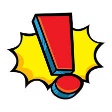 TIP: Je kan op het voorbeeldblad kijken als je niet meer moest weten hoe je de hoofdletter E moet schrijven.    Maak een keuze uit één van onderstaande opdrachten.  Denk eraan dat ze op het einde van deze week allemaal in orde moeten zijn. Bouw op de keukentafel een dier na met messen, vorken,  lepels…. Je mag er een foto van maken en doorsturen.Lees de gedichtjes “De paashaas is te dik” van je klasgenoten. Je vindt ze op de website bij het NIEUWS  van het derde leerjaar. Stuurde jij jouw gedicht vorige week nog niet in, dan is het nu echt wel het moment!Plan deze week een verwenavond voor je “kot”-genoten. Denk eerst even na over wat haalbaar is. Misschien kan dit op je eigen slaapkamer of in de zetel, in de tuin of gewoon allemaal gezellig rond de tafel. Tips: een massage, een filmmoment, een verkleedpartij, een gezelschapsspel met hapjes en drankjes……. Verzin maar wat en wees creatief. (Misschien ook leuk om in het weekend te plannen voor moederdag)Ga naar de website van google earth.  Bezoek een land waar je nu graag naartoe zou gaan. Ziet dit er hetzelfde uit als ons land? Wat is er speciaal? ….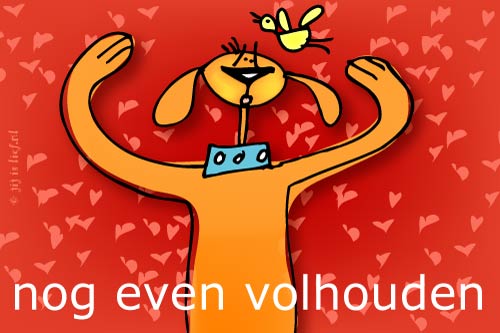 HANDTEKENING OUDERS:mailadres meneer Marc: marc.baert@umbasis.bemailadres meneer Jimmy: jimmy.luyckx@umbasis.be
mailadres juf Els Spruyt: els.spruyt@umbasis.bemailadres juf Jasmine (zorgcoördinator): jasmine.lauwers@umbasis.beWISKUNDE: CIJFEREN – OPTELLEN MET BRUG (werkblad)HERHALINGSLESAFGEWERKT  NAZICHTKWARTIERLEZENOok in de BINGELKAST staan boekjes klaar die je kan lezen!AFGEWERKT  NAZICHTTAAL-SPELLING: LES 6 - WOORDEN NET ALS AARDE, KUSSEN(S), ZETEL(S) en LADDER(S) (thema 7)AFGEWERKT  NAZICHTTAAL-BEGRIJPEND LEZEN: KNOTSGEKKE KUNSTENAARS of HIPPE HOBBY’S (thema 7 / les 5)AFGEWERKT  NAZICHTSCHRIFT:  OEFENEN HOOFDLETTERS en LETTERVERBINDINGEN“Elsje de Eekhoorn”AFGEWERKT  NAZICHTWEEKOPDRACHTIK KOOS VANDAAG VOOR OPDRACHT NR.: …………….AFGEWERKT  NAZICHT